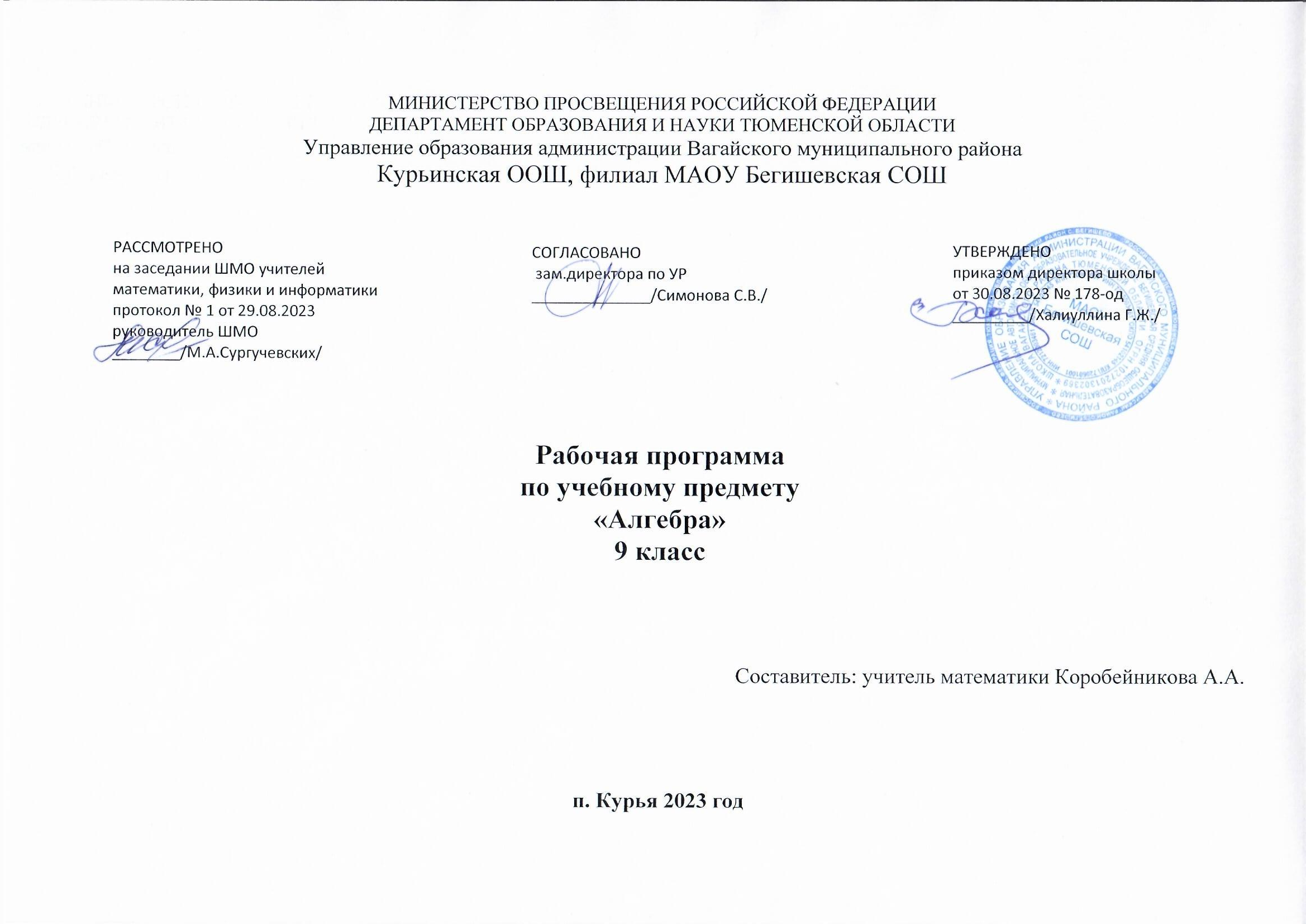  1.Планируемые результаты освоения учебного предмета «Алгебра» 9классаЛичностные результаты:1) воспитание российской гражданской идентичности: патриотизма, уважения к Отечеству, прошлое и настоящее многонационального народа России; осознание своей этнической принадлежности, знание истории, языка, культуры своего народа, своего края, основ культурного наследия народов России и человечества; усвоение гуманистических, демократических и традиционных ценностей многонационального российского общества; воспитание чувства ответственности и долга перед Родиной;2) формирование ответственного отношения к учению, готовности и способности обучающихся к саморазвитию и самообразованию на основе мотивации к обучению и познанию, осознанному выбору и построению дальнейшей индивидуальной траектории образования на базе ориентировки в мире профессий и профессиональных предпочтений, с учетом устойчивых познавательных интересов, а также на основе формирования уважительного отношения к труду, развития опыта участия в социально значимом труде;3) формирование целостного мировоззрения, соответствующего современному уровню развития науки и общественной практики, учитывающего социальное, культурное, языковое, духовное многообразие современного мира;4) формирование осознанного, уважительного и доброжелательного отношения к другому человеку, его мнению, мировоззрению, культуре, языку, вере, гражданской позиции, к истории, культуре, религии, традициям, языкам, ценностям народов России и народов мира; готовности и способности вести диалог с другими людьми и достигать в нем взаимопонимания;5) освоение социальных норм, правил поведения, ролей и форм социальной жизни в группах и сообществах, включая взрослые и социальные сообщества; участие в школьном самоуправлении и общественной жизни в пределах возрастных компетенций с учетом региональных, этнокультурных, социальных и экономических особенностей;6) развитие морального сознания и компетентности в решении моральных проблем на основе личностного выбора, формирование нравственных чувств и нравственного поведения, осознанного и ответственного отношения к собственным поступкам;7) формирование коммуникативной компетентности в общении и сотрудничестве со сверстниками, детьми старшего и младшего возраста, взрослыми в процессе образовательной, общественно полезной, учебно-исследовательской, творческой и других видов деятельности;8) формирование ценности здорового и безопасного образа жизни; усвоение правил индивидуального и коллективного безопасного поведения в чрезвычайных ситуациях, угрожающих жизни и здоровью людей, правил поведения на транспорте и на дорогах;9) формирование основ экологической культуры, соответствующей современному уровню экологического мышления, развитие опыта экологически ориентированной рефлексивно-оценочной и практической деятельности в жизненных ситуациях;10) осознание значения семьи в жизни человека и общества, принятие ценности семейной жизни, уважительное и заботливое отношение к членам своей семьи;11) развитие эстетического сознания через освоение художественного наследия народов России и мира, творческой деятельности эстетического характера. Метапредметные результаты:1) умение самостоятельно определять цели своего обучения, ставить и формулировать для себя новые задачи в учебе и познавательной деятельности, развивать мотивы и интересы своей познавательной деятельности;2) умение самостоятельно планировать пути достижения целей, в том числе альтернативные, осознанно выбирать наиболее эффективные способы решения учебных и познавательных задач;3) умение соотносить свои действия с планируемыми результатами, осуществлять контроль своей деятельности в процессе достижения результата, определять способы действий в рамках предложенных условий и требований, корректировать свои действия в соответствии с изменяющейся ситуацией;4) умение оценивать правильность выполнения учебной задачи, собственные возможности ее решения;5) владение основами самоконтроля, самооценки, принятия решений и осуществления осознанного выбора в учебной и познавательной деятельности;6) умение определять понятия, создавать обобщения, устанавливать аналогии, классифицировать, самостоятельно выбирать основания и критерии для классификации, устанавливать причинно-следственные связи, строить логическое рассуждение, умозаключение (индуктивное, дедуктивное и по аналогии) и делать выводы;7) умение создавать, применять и преобразовывать знаки и символы, модели и схемы для решения учебных и познавательных задач;8) смысловое чтение;9) умение организовывать учебное сотрудничество и совместную деятельность с учителем и сверстниками; работать индивидуально и в группе: находить общее решение и разрешать конфликты на основе согласования позиций и учета интересов; формулировать, аргументировать и отстаивать свое мнение;10) умение осознанно использовать речевые средства в соответствии с задачей коммуникации для выражения своих чувств, мыслей и потребностей; планирования и регуляции своей деятельности; владение устной и письменной речью, монологической контекстной речью;11) формирование и развитие компетентности в области использования информационно-коммуникационных технологий (далее ИКТ- компетенции); развитие мотивации к овладению культурой активного пользования словарями и другими поисковыми системами;12) формирование и развитие экологического мышления, умение применять его в познавательной, коммуникативной, социальной практике и профессиональной ориентации. Предметные результаты:1) развитие умений работать с учебным математическим текстом (анализировать, извлекать необходимую информацию), точно и грамотно выражать свои мысли с применением математической терминологии и символики, проводить классификации, логические обоснования, доказательства математических утверждений:2) оперирование понятиями: множество, элемент множества, подмножество, принадлежность, нахождение пересечения, объединения подмножества в простейших ситуациях;3) решение сюжетных задач разных типов на все арифметические действия;4) применение способа поиска решения задачи, в котором рассуждение строится от условия к требованию или от требования к условию;составление плана решения задачи, выделение этапов ее решения, интерпретация вычислительных результатов в задаче, исследование полученного решения задачи;5) нахождение процента от числа, числа по проценту от него, нахождения процентного отношения двух чисел, нахождения процентного снижения или процентного повышения величины; решение логических задач;6) развитие представлений о числе и числовых системах от натуральных до действительных чисел; овладение навыками устных, письменных, инструментальных вычислений:оперирование понятиями: натуральное число, целое число, обыкновенная дробь, десятичная дробь, смешанное число, рациональное число, иррациональное число;использование свойства чисел и законов арифметических операций с числами при выполнении вычислений;использование признаков делимости на 2, 5, 3, 9, 10 при выполнении вычислений и решении задач;выполнение округления чисел в соответствии с правилами;сравнение чисел;оценивание значения квадратного корня из положительного целого числа;7) овладение символьным языком алгебры, приемами выполнения тождественных преобразований выражений, решения уравнений, систем уравнений, неравенств и систем неравенств; умения моделировать реальные ситуации на языке алгебры, исследовать построенные модели с использованием аппарата алгебры, интерпретировать полученный результат:выполнение несложных преобразований для вычисления значений числовых выражений, содержащих степени с натуральным показателем, степени с целым отрицательным показателем;выполнение несложных преобразований целых, дробно рациональных выражений и выражений с квадратными корнями; раскрывать скобки, приводить подобные слагаемые, использовать формулы сокращенного умножения;решение линейных и квадратных уравнений и неравенств, уравнений и неравенств, сводящихся к линейным или квадратным, систем уравнений и неравенств, изображение решений неравенств и их систем на числовой прямой;8) овладение системой функциональных понятий, развитие умения использовать функционально-графические представления для решения различных математических задач, для описания и анализа реальных зависимостей:определение положения точки по ее координатам, координаты точки по ее положению на плоскости;нахождение по графику значений функции, области определения, множества значений, нулей функции, промежутков знакопостоянства, промежутков возрастания и убывания, наибольшего и наименьшего значения функции;построение графика линейной и квадратичной функций;оперирование на базовом уровне понятиями: последовательность, арифметическая прогрессия, геометрическая прогрессия;использование свойств линейной и квадратичной функций и их графиков при решении задач из других учебных предметов;НеравенстваВыпускник научится:понимать и применять терминологию и символику, связанные с отношением неравенства, свойства числовых неравенств;решать линейные неравенства с одной переменной и их системы; решать квадратные неравенства с опорой на графические представления;применять аппарат неравенств для решения задач из различных разделов курса. Выпускник получит возможность научиться:разнообразным приёмам доказательства неравенств; уверенно применять аппарат неравенств для решения разнообразных математических задач и задач из смежных предметов, практики;применять графические представления для исследования неравенств, систем неравенств, содержащих буквенные коэффициенты.ФункцииВыпускник научится:понимать и использовать функциональные понятия, язык (термины, символические обозначения);строить графики элементарных функций, исследовать свойства числовых функций на основе изучения поведения их графиков;понимать функцию как важнейшую математическую модель для описания процессов и явлений окружающего мира, применять функциональный язык для описания и исследования зависимостей между физическими величинами;понимать и использовать язык последовательностей (термины, символические обозначения)применять формулы, связанные с арифметической и геометрической прогрессиями, и аппарат, сформированный при изучении других разделов курса, к решению задач, в том числе с  контекстом из реальной жизни.Выпускник получит возможность научиться: проводить исследования, связанные с изучением свойств функций, в том числе с использованием компьютера; на основе графиков изученных функций строить более сложные графики (кусочно-заданные, с «выколотыми» точками и т.п.);использовать функциональные представления и свойства функций решения математических задач из различных разделов курса;   решать комбинированные задачи с применением формул n-го члена и суммы первых n членов арифметической и геометрической прогрессий, применяя при этом аппарат уравнений и неравенств; понимать арифметическую и геометрическую прогрессии как функции натурального аргумента; связывать арифметическую прогрессию с линейным ростом, геометрическую – с экспоненциальным ростом.Элементы прикладной математикиВыпускник научится:использовать в ходе решения задач элементарные представления, связанные с приближёнными значениями величин;использовать простейшие способы представления и анализа статистических данных;находить относительную частоту и вероятность случайного события; решать комбинаторные задачи на нахождение числа объектов или комбинаций.Выпускник получит возможность научиться:понять, что числовые данные, которые используются для характеристики объектов окружающего мира, являются преимущественно приближёнными, что по записи приближённых значений, содержащихся в информационных источниках, можно судить о погрешности приближения;понять, что погрешность результата вычислений должна быть соизмерима с погрешностью исходных данных; приобрести первоначальный опыт организации сбора данных при проведении опроса общественного мнения, осуществлять их анализ, представлять результаты опроса в виде таблицы, диаграммы;приобрести опыт проведения случайных экспериментов, в том числе с помощью компьютерного моделирования, интерпретации их результатов;научиться некоторым специальным приёмам решения комбинаторных задач.2.Содержание учебного предмета «Алгебра» 9класса                                                        3. Тематическое  планирование учебного предмета « Алгебра» 9 класса№Тема разделаОсновные виды учебной деятельности и формы организации учебных занятийНеравенстваЧисловые неравенства  и их свойства. Сложение и умножение числовых неравенств. Оценивание значения выражения. Неравенство с одной переменной. Равносильные неравенства. Числовые промежутки. Линейные и квадратные неравенства с одной переменной. Системы неравенств с одной переменнойРаспознавать и приводить примеры числовых неравенств, неравенств с переменными, линейных неравенств с одной переменной, двойных неравенств. Формулировать: определения: сравнения двух чисел, решения неравенства с одной переменной, равносильных неравенств, решения системы неравенств с одной переменной, области определения выражения; свойства числовых неравенств, сложения и умножения числовых неравенств. Доказывать: свойства числовых неравенств, теоремы о сложении и умножении числовых неравенств. Решать линейные неравенства. Записывать решения неравенств и их систем в виде числовых промежутков, объединения, пересечения числовых промежутков. Решать систему неравенств с одной переменной. Оценивать значение выражения. Изображать на координатной прямой заданные неравенствами числовые промежутки.Формы организации учебной деятельности: фронтальная, индивидуальная.Виды учебной деятельности: слушание объяснений учителя, самостоятельная работа с учебником, вывод и доказательство формул, анализ формул.2.Квадратичная функцияСвойства и график квадратичной функции (парабола). Построение графика квадратичной функции по точкам. Нахождение нулей квадратичной функции, множества значений, промежутков знакопостоянства, промежутков монотонности.Целые уравнения. Дробные рациональные уравнения. Неравенства второй степени с одной переменной. Метод интервалов. Уравнение с двумя переменными и его график. Системы уравнений второй степени. Решение задач с помощью систем уравнений второй степени. Неравенства с двумя переменными и их системы.Описывать понятие функции как правила, устанавливающего связь между элементами двух множеств. Формулировать: определения: нуля функции; промежутков знакопостоянства функции; функции, возрастающей (убывающей) на множестве; квадратичной функции; квадратного неравенства; свойства квадратичной функции; правила построения графиков функций с помощью преобразований вида g(x) =g(x) + b; g(x) = g(x + а); g(x)= k g(x). Строить графики функций с помощью преобразований вида g(x) = g(x) + b; g(x)= g(x + а); g(x) = k g(x). Строить график квадратичной функции. По графику квадратичной функции описывать её свойства. Описывать схематичное расположение параболы относительно оси абсцисс в зависимости от знака старшего коэффициента и дискриминанта соответствующего квадратного трёхчлена. Решать квадратные неравенства, используя схему расположения параболы относительно оси абсцисс. Описывать графический метод решения системы двух уравнений с двумя переменными, метод подстановки и метод сложения для решения системы двух уравнений с двумя переменными, одно из которых не является линейным. Решать текстовые задачи, в которых система двух уравнений с двумя переменными является математической моделью реального процесса, и интерпретировать результат решения системыФормы организации учебной деятельности: фронтальная, индивидуальная Виды учебной деятельности: слушание объяснений учителя, самостоятельная работа с учебником, вывод и доказательство формул, анализ формул.3.Элементы прикладной математики. Математическое моделирование. Процентные расчеты. Приближенные вычисления. Основные правила комбинаторики. Относительная частота и вероятность случайного события. Классическое определение вероятности. Начальные сведения о статистике.Приводить примеры: математических моделей реальных ситуаций; прикладных задач; приближённых величин; использования комбинаторных правил суммы и произведения; случайных событий, включая достоверные и невозможные события; опытов с равновероятными исходами; представления статистических данных в виде таблиц, диаграмм, графиков; использования вероятностных свойств окружающих явлений. Формулировать: определения: абсолютной погрешности, относительной погрешности, достоверного события, невозможного события; классическое определение вероятности; правила: комбинаторное правило суммы, комбинаторное правило произведения. Описывать этапы решения прикладной задачи. Пояснять и записывать формулу сложных процентов. Проводить процентные расчёты с использованием сложных процентов. Находить точность приближения по таблице приближённых значений величины. Использовать различные формы записи приближённого значения величины. Оценивать приближённое значение величины. Проводить опыты со случайными исходами. Пояснять и записывать формулу нахождения частоты случайного события. Описывать статистическую оценку вероятности случайного события. Находить вероятность случайного события в опытах с равновероятными исходами. Описывать этапы статистического исследования. Оформлять информацию в виде таблиц и диаграмм. Извлекать информацию из таблиц и диаграмм. Находить и приводить примеры использования статистических характеристик совокупности данных: среднее значение, мода, размах, медиана выборки.Формы организации учебной деятельности: фронтальная, индивидуальная .Виды учебной деятельности: слушание объяснений учителя, самостоятельная работа с учебником, вывод и доказательство формул, анализ формул.4.Числовые последовательности.Числовые последовательности. Арифметическая и геометрическая прогрессии. Формулы п-го члена и суммы первых n членов прогрессии. Бесконечно убывающая геометрическая прогрессия.Приводить примеры: последовательностей; числовых последовательностей, в частности арифметической и геометрической прогрессий; использования последовательностей в реальной жизни; задач, в которых рассматриваются суммы с бесконечным числом слагаемых. Описывать: понятия последовательности, члена последовательности; способы задания последовательности. Вычислять: члена последовательности, заданной формулой n-го члена или рекуррентно. Формулировать: определения: арифметической прогрессии, геометрической прогрессии; свойства членов арифметической и геометрической прогрессий. Задавать арифметическую и геометрическую прогрессии рекуррентно. Записывать и пояснять формулы общего члена арифметической и геометрической прогрессий. Записывать и доказывать: формулы суммы n первых членов арифметической и геометрической прогрессий; формулы, выражающие свойства членов арифметической и геометрической прогрессий. Вычислять сумму бесконечной геометрической прогрессии, у которой |q| < 1. Представлять бесконечные периодические дроби в виде обыкновенных дробей.Формы организации учебной деятельности: фронтальная, индивидуальная. Виды учебной деятельности: слушание объяснений учителя, самостоятельная работа с учебником, вывод и доказательство формул, анализ формул.Повторение (итоговое)Повторить, закрепить и обобщить основные знания, умения, полученные в 9 классе.№п/пНаименование разделов и темКол-вочасовГлава 1. Неравенства   201Повторение основных понятий курса  8 класса12Числовые неравенства13Числовые неравенства14Основные свойства числовых неравенств15Сложение числовых неравенств16Умножение числовых неравенств17Оценивание значения выражения18Неравенства с одной переменной19Числовые промежутки110Решение линейных неравенств с одной переменной111Решение линейных неравенств с одной переменной112Решение заданий сводящихся к решению линейных неравенств113Решение заданий сводящихся к решению линейных неравенств114Пересечение числовых промежутков115Системы линейных неравенств с одной переменной116Системы линейных неравенств с одной переменной117Системы линейных неравенств с одной переменной118Заданий, сводящиеся к решению системы линейных неравенств119Обзорный урок по теме «Неравенства» 120Контрольная работа №1 по теме «Неравенства»1Глава 2. Квадратичная функция  3721Повторение и расширение сведений о функции122Повторение и расширение сведений о функции123Нули функции124Промежутки знакопостоянства функции125Промежутки возрастания и убывания функции126Построение графика функции y=kf(x)127Построение графика функции y=kf(x)128Построение графика функции y=f(x)+b 129Построение графика функции y=f(x+a)130Построение графиков функции y=f(x+a)+b и y=kf+b131Квадратичная функция132Алгоритм построения графика квадратичной функции133Построение графика квадратичной функции134Построение графика квадратичной функции135Свойства квадратичной функции136Свойства квадратичной функции137Обзорный урок по теме «Квадратичная функция, ее график и свойства»138Контрольная работа №2 по теме «Квадратичная функция, ее график и свойства»139Алгоритм решения квадратных неравенств          140Решение квадратных неравенств141Решение квадратных неравенств142Решение квадратных неравенств143Задания, сводящиеся к решению квадратных неравенств144Задания, сводящиеся к решению квадратных неравенств145Графический метод решения систем уравнений с двумя переменными146Решение систем уравнений методом подстановки147Решение систем уравнений методом подстановки148Решение систем уравнений методом сложения149Метод замены переменных при решении систем уравнений150Определение количества решений системы уравнений151Математическая модель задачи152Этапы решения прикладной задачи153Решение прикладных задач с помощью системы уравнений с двумя переменными154Решение задач с помощью систем уравнений второй степени  155Решение задач с помощью систем уравнений второй степени  156Обзорный урок по теме «Решение квадратных неравенств» 157Контрольная работа №3 по теме «Решение квадратных неравенств. Системы уравнений с двумя переменными»1Глава 3.   Элементы прикладной математики     1558Процентные расчеты  159Процентные расчеты  160Абсолютная и относительная погрешности   161Комбинаторное правило суммы 162Комбинаторное правило произведения 163Комбинаторное правило произведения 164Частота и вероятность случайного события             165Частота и вероятность случайного события             166Классическое определение вероятности   167Классическое определение вероятности   168Сбор данных. Способы представления данных и их анализ169Статистические характеристики для анализа данных170Решение статистических задач 171Обзорный урок по теме «Элементы прикладной математики» 172Контрольная работа №4 по теме «Элементы прикладной математики»1Глава 4.   Числовые последовательности  1773Числовые последовательности  174Арифметическая прогрессия   175Арифметическая прогрессия   176Арифметическая прогрессия   177Арифметическая прогрессия   178Сумма n первых членов арифметической прогрессии   179Сумма n первых членов арифметической прогрессии   180Сумма n первых членов арифметической прогрессии   181Геометрическая прогрессия          182Геометрическая прогрессия183Геометрическая прогрессия184Сумма n первых членов геометрической прогрессии   185Сумма n первых членов геометрической прогрессии   186Сумма бесконечной геометрической прогрессии  187Сумма бесконечной геометрической прогрессии  188Обзорный урок по теме «Числовые последовательности»  189Контрольная работа №5 по теме «Числовые последовательности»1Повторение и систематизация учебного материала 1390Действия с рациональными дробями191Свойства степени с целым показателем1         92Свойства арифметического квадратного корня          193Квадратные уравнения. Теорема Виета194Системы линейных неравенств с одной переменной195Квадратичная функция, ее график и свойства196Решение квадратных неравенств197Системы уравнений с двумя переменными198Элементы прикладной математики199Повторение1100Повторение1101Повторение1102Повторение1                                                                                                                                                                                Итого:            102                                                                                                                                                                                Итого:            102